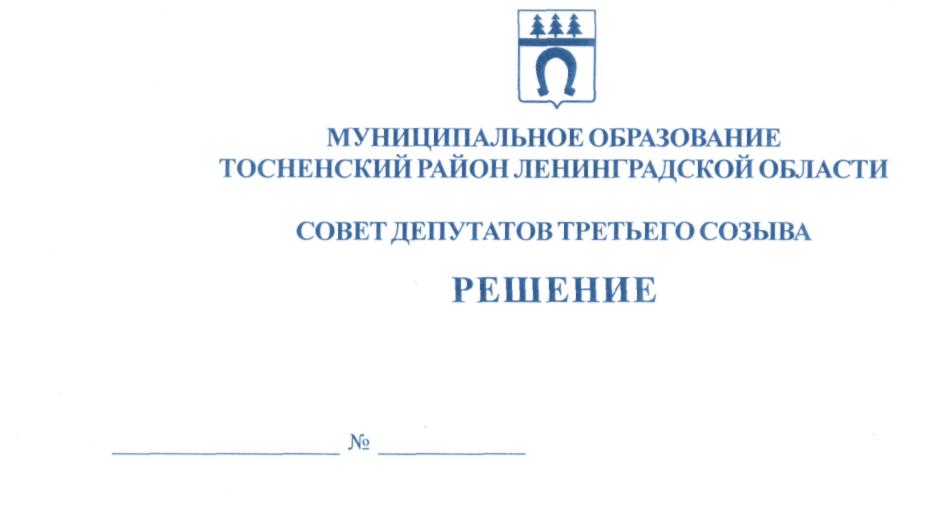 05.10.2016                               102О внесении изменений в решение совета депутатов муниципальногообразования Тосненский район Ленинградской области от 02.10.2014№ 9 «О формировании состава постоянных комиссий совета депутатовмуниципального образования Тосненский район Ленинградской областитретьего созыва» (с изменением, внесенным решением совета депутатовмуниципального образования Тосненский район Ленинградской областиот 16.02.2015 № 34)	В соответствии с ч. 10.2 ст. 40 Федерального закона от 06.10.2003 № 131-ФЗ «Об общих принципах организации местного самоуправления в Российской Федерации», решением совета депутатов муниципального образования Тосненский район Ленинградской области от 10.02.2006 № 26 «Об утверждении Положения о постоянных комиссиях Совета депутатов муниципального образования Тосненский район Ленинградской области» (с изменениями, внесенными решениями совета депутатов муниципального образования Тосненский район Ленинградской области от 28.07.2012 № 173, от 14.12.2012 № 194), на основании решения совета депутатов муниципального образования Тосненский район Ленинградской области от 05.10.2016 № 101 «О досрочном прекращении полномочий депутата совета депутатов муниципального образования Тосненский район Ленинградской области Коваля Н.О.», совет депутатов муниципального образования Тосненский район Ленинградской областиРЕШИЛ:	1. Внести в решение совета депутатов муниципального образования Тосненский район Ленинградской области от 02.10.2014 № 9 «О формировании состава постоянных комиссий совета депутатов муниципального образования Тосненский район Ленинградской области третьего созыва» (с изменением, внесенным решением совета депутатов муниципального образования Тосненский район Ленинградской области от 16.02.2015 № 34) следующие изменения: строку 4 в приложении № 3 «Комиссия по экономической политике» и строку 5 в приложении № 5 «Комиссия по местному самоуправлению» исключить.	2. Аппарату совета депутатов муниципального образования Тосненский район Ленинградской области обеспечить официальное опубликование и обнародование  настоящего решения.Глава муниципального образования                              		       	    	        В.  ЗахаровНосов 332597 ил